Schirmherr:                         Bürgermeister der Stadt BarlinekVeranstalter:      Barlineker Kulturzentrum, Stadtverwaltung von Barlinek,                                                 Schachklub LASKER Barlinek Organisator :                     Krzysztof Wolski;  Medienbetreuung:       Internet-Portal Barlinek 24 Ziel des Turniers:    Wahrung des Andenkens an den Weltmeister  Emanuel Lasker, der in Barlinek geboren wurde; Propagierung der kulturellen und touristischen Vorzüge BarlineksSPIELSTÄTTE :     	Europejskie Centrum Spotkań       74-320 Barlinek, ul. Leśna nr 1SPIELSYSTEM  Turnierart:   9 Runden Schweizer System (Auslosung mit Computerprogramm) Bedenkzeit:  P-15	        (15 Minuten je Partie und Spieler ohne Schreibpflicht.)  Alle Teilnehmer spielen in einem Turnier. Dagegen wird die Wertung in zwei Kategorien vorgenommen: Erwachsene und Jugendliche bis 18 Jahre.Zeitplan :        9.00 -9.45 Uhr   Anmeldung im Turniersaal,	        10.00 	Uhr   	      Eröffnung des Turniers,        10.15  Uhr	      Beginn 1. Runde,        10.55  Uhr	      2. Runde,        11.35  Uhr	      3. Runde,        12.15  Uhr	      4. Runde,        12.55  Uhr	      5. Runde, anschließend Mittagspause        13.55  Uhr	      6. Runde,        14.35  Uhr	      7. Runde,        15.15  Uhr	      8. Runde,        15.55  Uhr	      9. Runde		        17.00 	Uhr	      Siegerehrung	Startgeld: 25 zł oder 6 €,Verpflegung: Der Veranstalter bietet einen kostenlosen Mittags-Imbiss sowie    ein Kaffee-Buffet.SPIELREGELN UND ERGEBNISWERTUNGSpielregeln:		Gespielt wird nach den FIDE-Regeln. Schiedsrichter: 	Kajetan Przysiecki. (IA)Über die Belegung der Plätze entscheidet die Anzahl der erzielten Punkte. Bei Punktgleichheit entscheiden: kleine Buchholz, Buchholz, Anzahl Siege, Progress. Preise: 1. Preis: Pokal + Geldpreis [250 zl] + Sachpreis  2. Preis: Pokal + Geldpreis [150 zl] + Sachpreis  3. Preis: Pokal + Geldpreis [100 zl] + Sachpreis  Die besten 3 Jugendlichen (Jahrgang 2001 und jünger) erhalten  ebenso einen Pokal + Sachpreis Sonderpreis für den besten deutschen Spieler: Hotelgutschein für Hotel Alma  Weitere Sonderpreise (Sachpreise) in Abhängigkeit von der Teilnehmerzahl;  Keine Doppelpreise.	  Die Sachpreise werden gestiftet von ChessBase (Hamburg)Anmeldung: Bis 5. September 2019 schriftlich an Europejskie Centrum Spotkań   74-320 Barlinek ul. Leśna nr 1.oderbei  Krzysztof Wolski   Handy 662635134 , email: wolski36@wp.pl.Wir laden herzlich ein.Übernachtung: Ein Verzeichnis der Übernachtungsmöglichkeiten für deutsche Teilnehmerkann angefordert werden bei Hans-Juergen.Hochgraefe@hs-wismar.deDas Turnier wird unterstützt vom Deutschen Schachbund,  der Firma ChessBase und   der Lasker-Gesellschaft BerlinEmanuel Lasker - Schachkönig aus Barlinek             2. Internationales  E. LASKER-Schachturnier        im  Schnellschach        7. September 2019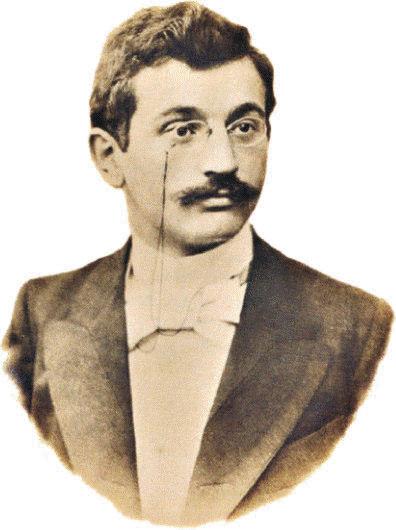 